Anexo N°1DECLARACIÓN JURADA SIMPLE“Ejecución de pilotos, desarrollo y validación de metodología para el cálculo de ahorros de energía, y mejoras de rendimiento y reducción de emisiones asociados a la implementación de pilotos en empresas transportistas y/o socias de los programas Giro Limpio en Chile y Transporte Inteligente en Argentina”.Santiago, <FECHA>En concordancia con lo establecido en los numerales 12 y 13.1 de las Bases administrativas de Licitación para la contratación del servicio de “Ejecución de pilotos, desarrollo y validación de metodología para el cálculo de ahorros de energía,  y mejoras de rendimiento y reducción de emisiones asociados a la implementación de pilotos  en empresas transportistas y/o socias de los programas Giro Limpio en Chile y Transporte Inteligente en Argentina”., declaro bajo juramento que la empresa que represento no incurre en ninguna de las prohibiciones o inhabilidades previstas en el artículo 4º de la Ley N.º 19.886, de Compras y Contrataciones Pública y artículo 54 de la Ley 18.575, de Bases Generales de la Administración del Estado, señalando expresamente conocer lo establecido en dichas normas legales.Declaro bajo juramento que la empresa que represento ha tomado total conocimiento de las especificaciones y actividades de esta Licitación y, respecto de las cuales me obligo a respetar, cabal e íntegramente, y en todas sus partes.Anexo N°2 AANTECEDENTES DEL PROPONENTEAnexo N°2BSeñor:Sebastián Jure Gerente de OperacionesAgencia Chilena de Eficiencia EnergéticaPresenteRef: Solicitud de Cambio de Cuenta Corriente para pagos.Por medio de la presente carta, solicito el cambio de número de cuenta corriente para el depósito del pago de las cuotas del contrato denominado ___________________________Lo anterior se justifica atendido a que ______________________________ (justificación de no más de 5 líneas).Sin otro particular, saluda atentamente a usted.Anexo N°3DECLARACIÓN JURADABASES DE DATOS DE EXCLUSIONES Y SANCIONES DE LA UNIÓN EUROPEASantiago,En concordancia con lo establecido en el numeral 13.1 de las Bases Administrativas de la Licitación “Ejecución de pilotos, desarrollo y validación de metodología para el cálculo de ahorros de energía, y mejoras de rendimiento y reducción de emisiones asociados a la implementación de pilotos en empresas transportistas y/o socias de los programas Giro Limpio en Chile y Transporte Inteligente en Argentina”.Declaro bajo juramento que he realizado la consulta a la Base de Datos de exclusiones y sanciones de la Unión Europea (https://www.sanctionsmap.eu/), no encontrándome en los registros de esta última.  ANEXO N° 41. EQUIPO DE PROFESIONALES EVALUABLES QUE SE DESEMPEÑARÁN EN EL PROYECTO2. EQUIPO DE PROFESIONALES NO EVALUABLES QUE SE DESEMPEÑARÁN EN EL PROYECTONombre Completo, RUT y firma del Representante Legaldel ProponenteANEXO Nº 5CURRICULUM VITAE RESUMIDO EQUIPO DE TRABAJOANEXO Nº 6CARTA COMPROMISOYo,                        <NOMBRE COMPLETO> ,R.U.T o DNI ,PROFESIÓN,Declaro conocer íntegramente el contenido del Proyecto identificado como “Ejecución de pilotos, desarrollo y validación de metodología para el cálculo de ahorros de energía, y mejoras de rendimiento y reducción de emisiones asociados a la implementación de pilotos en empresas transportistas y/o socias de los programas Giro Limpio en Chile y Transporte Inteligente en Argentina”. de la Agencia Chilena de Eficiencia Energética y manifiesto mi compromiso de participar en su ejecución.Firma del profesionalSantiago, ___________ANEXO Nº 7DATOS DEL JEFE DEL PROYECTOANEXO Nº 8CARTA GANTT DE PROYECTO 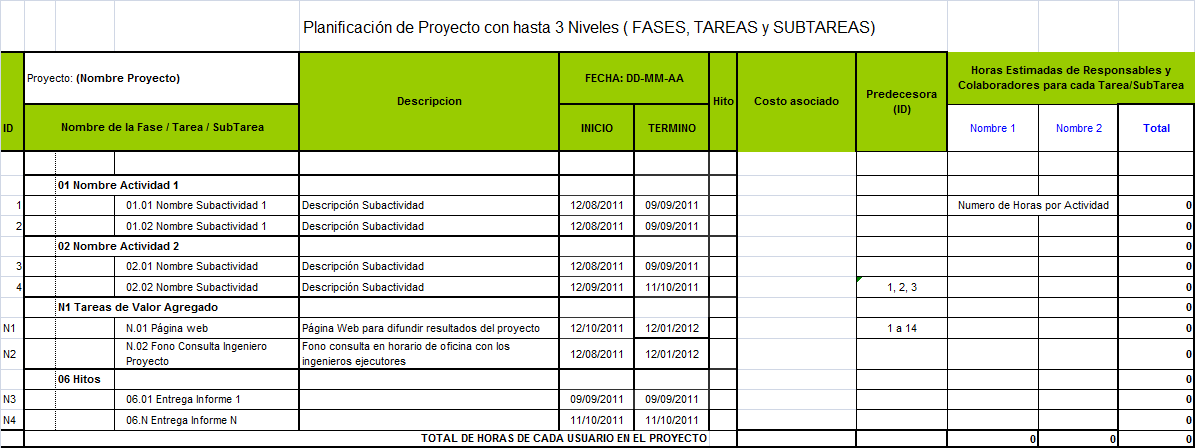 ANEXO Nº 9FORMULARIO OFERTA ECONÓMICAEl Proponente deberá completar la siguiente tabla con todos los gastos que involucre total de las obras a que se refieren las Bases Técnicas, en pesos chilenos. ANEXO N°10FORMULARIO SOLICITUD DE DEVOLUCIÓN DE GARANTÍA.Fecha: ___________________Nota: El documento deberá ser presentado al momento de solicitar la devolución de la caución de garantía.ANEXO N°11Detalle de potenciales pilotos a realizarse por Argentina y Chile.Pilotos propuestos por parte de Argentina:Pilotos propuestos por parte de ChileNombre Completo o Razón Social del Oferente, RUTFirmaEmpresaEmpresaEmpresaEmpresaEmpresaRazón Social RUTNombre de fantasía/SiglasDirección ComercialCiudad / Región / PaísPágina WebRepresentante LegalRepresentante LegalRepresentante LegalRepresentante LegalRepresentante LegalNombre Completo RUN / CargoDirección Teléfono Fijo / Celular / Correo ElectrónicoGestión de PagosGestión de PagosGestión de PagosGestión de PagosGestión de PagosBanco Tipo de CuentaN° de CuentaNombre Empresa RUTCorreo ElectrónicoEncargado Administración y Finanzas Fono / Correo ElectrónicoNombre y Firma Representante LegalBancoNúmero de CuentaNombre EmpresaRUTCorreo ElectrónicoNombre y Firma Representante LegalNombre completo (Persona natural o jurídica)País de origenDirecciónNúmero de Documento de IdentificaciónNombre Completo, RUT y firma del Representante Legal del ProponenteNombre completo ProfesiónRol dentro del ProyectoAños de experiencia laboral en temas asociados a su rolRelación contractualcon el OferenteNº de horas presenciales comprometidas con el Proyecto.Nº de horas no presenciales comprometidas con el Proyecto.Jefe de ProyectoEspecialista en eficiencia energética y desarrollo de pruebas tecnológicas en el transporte de carga en Argentina. Especialista en eficiencia energética y desarrollo de pruebas tecnológicas en el transporte de carga en Chile.Técnico con experiencia en gestión de proyectos de transporte de carga terrestre para Argentina. Técnico con experiencia en gestión de proyectos de transporte de carga terrestre para Chile. Nombre Completo ProfesiónRol dentro del ProyectoAños de experiencia laboral en temas asociados a su rolRelación contractualcon el OferenteNº de horas presenciales comprometidas con el Proyecto.Nº de horas no presenciales comprometidas con el ProyectoNombre CompletoRUTFecha de NacimientoProfesiónCargo en el proyectoDescripción Perfil ProfesionalExperiencia (detallar los Proyectos en los que ha participado)Experiencia (detallar los Proyectos en los que ha participado)Experiencia (detallar los Proyectos en los que ha participado)Experiencia (detallar los Proyectos en los que ha participado)ProyectoRol desempeñado en el proyectoTipo de ProyectoDatos de contacto contraparte1.-2.- Nombre y Firma del Representante LegalDatos Jefe de ProyectoDatos Jefe de ProyectoDatos Jefe de ProyectoNombre completoCédula de identidadCargoFono Fono FaxCorreo ElectrónicoDescripción Perfil ProfesionalExperiencia (detallar los Proyectos en los que ha participado)Experiencia (detallar los Proyectos en los que ha participado)Experiencia (detallar los Proyectos en los que ha participado)ProyectoTipo de ProyectoDatos de contacto contraparte1.-2.- Nombre y Firma del Representante LegalNombre o Razón Social:ÍtemValor NetoTotal NetoDescuentos ofrecidosImpuestosOtrosTotal (impuestos incluidos, en el caso que correspondiere)El plazo considerado para la ejecución total de los trabajos es de Días corridosNombre Proponentey Representante LegalFirma delRepresentante LegalFecha: SOLICITUD DE DEVOLUCIÓN DE GARANTÍA SOLICITUD DE DEVOLUCIÓN DE GARANTÍA SOLICITUD DE DEVOLUCIÓN DE GARANTÍA SOLICITUD DE DEVOLUCIÓN DE GARANTÍA SOLICITUD DE DEVOLUCIÓN DE GARANTÍA Nombre Licitación o Nombre ContratoNombre Licitación o Nombre ContratoNombre Licitación o Nombre ContratoCódigo ID (si hubiere)Código ID (si hubiere)Código ID (si hubiere)Razón social Oferente/ContratistaRazón social Oferente/ContratistaRazón social Oferente/ContratistaNombre de fantasía del Oferente/Contratista (si hubiere)Nombre de fantasía del Oferente/Contratista (si hubiere)Nombre de fantasía del Oferente/Contratista (si hubiere)Nombre del representante legal o designado habilitado para retirar la garantíaNombre del representante legal o designado habilitado para retirar la garantíaNombre del representante legal o designado habilitado para retirar la garantíaRUT del representante legal o delegado habilitado para retirar la garantíaRUT del representante legal o delegado habilitado para retirar la garantíaRUT del representante legal o delegado habilitado para retirar la garantíaTeléfono de contactoTeléfono de contactoTeléfono de contactoCorreo electrónicoCorreo electrónicoCorreo electrónicoBanco emisor de la boletaBanco emisor de la boletaBanco emisor de la boletaFecha de emisión de la boletaFecha de emisión de la boletaFecha de emisión de la boletaGlosa de la boletaGlosa de la boletaGlosa de la boletaMonto de la boletaMonto de la boletaMonto de la boletaNombre Representante legalFirma del Representante legalFirma del Representante legalN°Piloto ObjetivoInsumos necesariosFirma u organismo comprometidoTemporalidadLugar1Ensayo de evaluación relativa de desempeño en furgones con neumáticos de diferente coeficiente de rodadura Cuantificar la mejora de EE para unidades equipadas con neumáticos de bajo coeficiente de rodaduraFurgones: FIATTelemetría: Drive upCombustible: YPFFIAT , YPF, Drive up y Michelin neumáticos3 a 4 semanasObispo Trejo, Córdoba2Ensayo de desaceleración libre en carretera sobre furgones de cargaDeterminar la curva de desaceleración libre en carretera con neumático de diferente coeficiente de rodaduraFurgones: FIATTelemetría: Drive upCombustible: YPFFIAT , YPF, Drive up y Michelin neumáticos1  semanaFADEEAC, Escobar3Ensayos en laboratorio para determinación de consumo de combustible y emisiones en furgones de carga por Reglamento 101 UNECE (Naciones Unidas)Evaluación en dinamómetro de chasis contemplando la incidencia de neumáticos en la potencia resistiva aplicada que afectará el consumo de combustibleFurgones: FIATCombustible: YPFFIAT , YPF y Michelin neumáticos2  a 3 semanasLaboratorio EEGG del Ministerio de Ambiente, Ezeiza4Ensayo de evaluación de eficiencia energética de furgones en carretera Cuantificar la mejora de EE para unidades equipadas con neumáticos de bajo coeficiente de rodadura, a partir de mediciones con telemetría, según borrador norma IRAM 10290Furgones: FIATTelemetría: Drive upConductor: FIATCombustible: YPFFIAT , YPF, Drive up y Michelin neumáticos3 a 4 semanasFADEEAC, Escobar5Ensayo de eficiencia energética en camiones por reducción a la resistencia a la rodadura de neumáticos.Cuantificar la mejora de EE para unidades equipadas con neumáticos de bajo coeficiente de rodaduraCamiones: FADEEACTelemetría: Drive upCombustible: YPFFADEEAC, Drive up,  YPF y Michelin neumáticos2 semanasObispo Trejo, Córdoba6Ensayo de evaluación de eficiencia energética de camiones en carreteraCuantificar la mejora de EE para unidades equipadas con neumáticos de bajo coeficiente de rodadura, a partir de mediciones con telemetría, según borrador norma IRAM 10290Camiones: FADEEACTelemetría: Drive upCombustible: YPFFADEEAC, Drive up, YPF y Michelin neumáticos3 semanasFADEEAC, Escobar7Documentación de ensayos de eficiencia energética de camiones por incorporación de deflectores frontales  realizado en el 2017Sentar precedente de ensayos realizados a partir de la incorporación de deflectores frontales en vehículos pesados Emitir conclusiones sobre mejoras en la EESistematizar información provista por experto del Ministerio de AmbienteInformación facilitada por Julio Vassallo del Ministerio de Ambiente3 semanasN/A8Prácticas de verificación de telemetría con flowmeter  para pruebas SAE 1321 Sentar precedente de ensayos realizados en vehículos pesados cuantificados a partir de flowmeter.                                Emitir conclusiones sobre mejoras en la EESistematizar información provista por experto del Ministerio de AmbienteInformación facilitada por Julio Vassallo del Ministerio de Ambiente3 semanasN/A10Determinación de Ciclos de Manejo Nacionales estandarizados para certificación de emisiones y consumo del  transporte de carga (INTA- Michelin)Establecer un ciclo de manejo nacional para el transporte pesadoSistematizar de información  provista por referentes del área del INTAINTA- Michelin  flotas conectadas4 semanasN/A11Ensayo de monitoreo de vehículos eléctricos de última milla marca Renault Kangoo  y verificación de ahorros correspondientesCuantificar la mejora de la EE a partir la incorporación de la flota eléctrica- Comparar funcionamiento del vehículo eléctrico de fábrica o vehículo seteado a eléctricoVehículo utilitario Kangoo ZE y Kangoo 2010 seteada a eléctrica: AndreaniAndreani1 semanaAMBA12Ensayo de Pilotaje y monitoreo de vehículos eléctricos de última milla marca Renault Kangoo ZECuantificar la mejora de la EE a partir la incorporación de la flota eléctrica-Vehículo utilitario Kango ZE: AndreaniExpress logística1 semanaAMBA13Validar mejora de EE a partir de la incorporación de camiones Dual-FuelDocumentar mejora de EE de la flota a partir de la incorporación de vehículo pesado con tecnología Dual-FuelSistematizar información provista por directivo de Zarcam S.A.Zarcam S.A.3 semanasN/A14Validar la metodología (se incluye los roles en conducción y capacitación de formadores dentro de empresas transportistas)Documentar contenido de capacitación y su impacto correspondiente en las empresas de transporteSistematizar información provista por directivo de Conductores EficientesConductores eficientes3 semanasN/A15Documentar experiencia de formación de técnicas de pistas y conductoras profesionalesDocumentar contenido de capacitación y su impacto correspondiente en las empresas de transporteSistematizar información provista por directivo de Conductores EficientesConductores eficientes3 semanasN/AN°Piloto ObjetivoInsumos necesariosFirma u organismo comprometidoTemporalidadLugar1Caso Walmart: Camión eléctrico media milla. Comparar consumo energético con simil diéselCamión eléctrico y sistema de telemetría.Walmart2 mesesRM2Caso Easy: Capacitación para operación de camión eléctrico de última milla. Mostrar diferencias en el consumo energético pre y post capacitación con un vehículo eléctrico de última milla.Camión eléctricos, sistema de telemetría y capacitación en electromovilidad. Easy1 mesRM3Caso Athenea Logistic: Flota eléctrica última milla y estudio de financiamiento Banco Estado-Giro Limpio. Comparar consumo energético con simil diéselCamión eléctrico y financiamiento del Banco Estado. Athenea Logistics and Operations2 mesesRM4Pilotaje y monitoreo de camión eléctrico de última milla para la recolección de residuos valorizables de la Municipalidad de Renca. Comparar consumo energético con simil diéselCamión eléctrico y sistema de telemetría.Municipalidad de Renca2 mesesRM5SQM - Transportes Nazar Camión electrico alto tonelaje (Maxus)Comparación energética y diferencias por tipo de operación (ventajas y desventajas según operación)Camión eléctrico y sistema de telemetría.SQM, Transportes Nazar2 mesesRegión de Antofagasta6Coca-Cola Andina Camión eléctrico alto tonelaje (Maxus)Comparación energética y diferencias por tipo de operación (ventajas y desventajas según operación)Camión eléctrico y sistema de telemetría.Coca-Cola Andina2 mesesRM7Flota GNL Transportes TransviñaComparar consumo energético con simil diéselFlota de camiones GNL y sistema de telemetríaTransportes Transviña2 mesesRegión de Valparaíso8Control de inflado de neumáticoMostrar el ahorro que se puede producir en una empresa que controle el inflado de neumáticosCamión, sistema de control de inflado y sistema de telemetríaSin definirSin definirSin definir9Sistema Bitrenes Demuestra ahorro y sirve desde el punto de vista de cambiar la normativa. Camión con sistema bitren, sistema de telemetríaCoca-Cola Andina, DICTUC2 mesesSin definir10Capacitación conducción Mostrar diferencias en el consumo energético pre y post capacitación con un vehículo diéselCamión Diésel, Smart Driver Chile y sistema de telemetríaAgenciaSE2 mesesSin definir11Software de planificación  de rutaMostrar el ahorro que se puede producir en una empresa que planifica sus rutas mediante software. Camión Diésel, software de planificación de ruta y sistema de telemetríaSin definir1 mesSin definir